Uitnodiging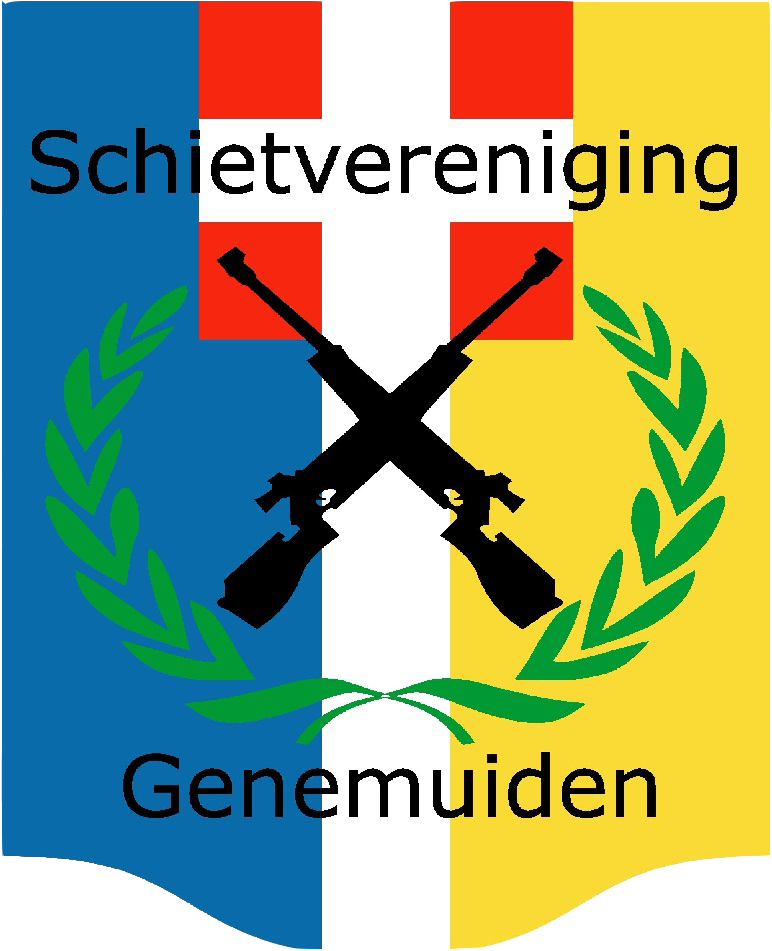 SSV Genemuiden      19, 20, 21 mei 2022      26, 27, 28 mei 2022

LKK LuchtWapensWij hebben het genoegen om u uit te nodigen om deel te nemen aanLKK luchtwapens 2022De LKK voor luchtgeweer staand en opgelegd en luchtpistool staand en opgelegdAccommodatie	Schietsportvereniging Genemuiden.			Hasselterdijk 11			8281JN GenemuidenInformatie voor de schutters;Schutters dienen zich minimaal dertig minuten voor aanvang van hun serie te melden bij het inschrijfbureau.U kunt alleen deelnemen op vertoon van een geldige licentie.Daar krijgt men als de betaling via de bank is voldaan een startkaart en rugnummer.De schutter dient de gegevens op de startkaart te controleren.Voordat men het wapen uit de foudraal of koffer haalt dient men de veiligheidskoord in de loop te plaatsen.Bij de controle dient u uw perslucht- of Co2 cilinder los van het wapen aan te bieden.De schutters worden tijdig voor hun serie opgeroepen.Er wordt geschoten met goedgekeurde en genummerde kaarten.Voor elke wedstrijdserie wordt door de baancommadant het startsein gegeven.De schutter dient na de verschoten serie zijn wapen op veilig te zetten en na het plaatsen van het veiligheidskoord de baan te verlaten.Als alle schutters van de serie klaar zijn wordt het sein gegeven dat men de spullen van de baan kan halen.Na afloop van iedere serie ontvangt de schutter zo spoedig mogelijk een voorlopige uitslag van de door hem geschoten serie. De algehele definitieve uitslagen, gecontroleerd door de LTC/DTC wordt binnen 2 weken na afloop van de LKK aan de verenigingen, schietsport en klasseringsbureaus toegezonden.Het veiligheidskoord moet lang genoeg zijn om hem door de volledige lengte te kunnen plaatsen.Een schutter is individueel verplicht om zijn/haar eigen klasse uit te komen, met de volgende uitzonderingen:*junioren mogen op eigen verzoek minimaal (1) klasse (categorie) hoger uitkomenBinnen de juniorencategorieën, mits dit is aangevraagd.*als een schutter heeft aangevraagd om in een andere categorie uit te komen.Voor teams geldt onderstaande indeling.Teams wordt verschoten in Disciplines. Individuele schutters mogen in een team uitkomen dat in de zelfde categorie valt, mits zij het voorgeschreven aantal schoten doen.De volgende categorieën worden verschoten.Luchtgeweer StaandLuchtgeweer OpgelegdLuchtpistool Staand  Luchtpistool Opgelegd Een team bestaat altijd uit 3 schutters en moet zijn aangemeld voordat de eerste schutter van het team het eerste schot lostDe kantine is geopend vanaf 1 uur voor de 1e wedstrijd tot 1 uur na de laatste wedstrijd.RegelementenIedereen betreedt de accommodatie op eigen risicoVoor het zoekraken of beschadigen van eigendommen draagt de organisatie geen verantwoording.Schade of ongevallen komen voor rekening van de veroorzaker.Er wordt geschoten volgens de regelementen van de KNSA.In gevallen waarin het regelement niet voorziet beslist de organisatie.Omkleden in de daarvoor bestemde ruimte.Wapens opruimen in de daarvoor bestemde ruimte.Inschrijfgeld moet minimaal 1 week voor aanvang van de serie voldaan zijn via de bank.
Reservering en aanmeldingAlleen schutters met een geldige KNSA schutterslicentie van 2022 mogen zich persoonlijk inschrijven voor het LKK, ongeacht een eerdere deelname aan de AK of DKInschrijfgeld:		Senioren	 € 8,50			Junioren	 € 4,50			Teams		 € GratisBij afmelden met een niet gegronde reden wordt het inschrijfgeld niet terug gestort.Inschrijven voor de LKK kan vanaf 16 April t/m 7 Mei 2022Inschrijving:	Dit kan telefonische.		Naam Alwin Dekker 	tel:06-54955506Op werkdagen vanaf     17:00 tot 22:00.		En in het weekend van  9:00 tot 18:00Na telefonische bevestiging kan het inschrijfformulier ingevuld worden wat te vinden is op de website.Het volledig ingevulde formulier dient uiterlijk 7 Mei 2022 retour gestuurd te worden.Inschrijfadres:	SSV Genemuiden		Hasselterdijk 11		8281JN GenemuidenE-mail:					opgave@schietvereniging-genemuiden.nl	Website:				www.schietvereniging-genemuiden.nl	Inschrijf formulieren Directe download link individueel: 	http://schietvereniging-genemuiden.nl/LKK/Formulieren/inschrijfformulier-individueel-lkk2022.docDirecte download link teams:		http://schietvereniging-genemuiden.nl/LKK/Formulieren/inschrijfformulier-teams-nk2022.docBetalingenDe ingeschreven schutter moet zijn/haar inschrijfgelden voldoen voor uiterlijk 14 MeiRekeningnummer: 	NL94RBRB0928976750t.n.v. 			SSV Genemuideno.v.v.			VerenigingscodeWedstrijd programmaDag en datum		 aanvang		  aanvang 		aanvang		serie				installatie		voorbereiding		wedstrijd						   incl. proefDonderdag 19 mei	18:30 uur		18:45 uur		19:00 uur		1			20:45 uur		21:00 uur		21:15 uur		2------------------------------------------------------------------------------------------------------------------------------------------------Vrijdag 20 mei		18:30 uur		18:45 uur		19:00 uur		3			20:45 uur		21:00 uur		21:15 uur		4-----------------------------------------------------------------------------------------------------------------------------------------------Zaterdag 21 mei	  9:00 uur		  9:15 uur		  9:30 uur		5			11:15 uur		11:30 uur		11:45 uur		6			13:30 uur		13:45 uur		14:00 uur  		7			15:45 uur		16:00 uur		16:15 uur		8			18:00 uur		18:15 uur		18:30 uur		9-----------------------------------------------------------------------------------------------------------------------------------------------Donderdag 26 mei	  9:00 uur		  9:15 uur		  9:30 uur		10			11:15 uur		11:30 uur		11:45 uur		11			13:30 uur		13:45 uur		14:00 uur		12			15:45 uur		16:00 uur		16:15 uur		13			18:00 uur		18:15 uur		18:30 uur		14	Vrijdag 27 mei		  9:00 uur		  9:15 uur		  9:30 uur		15				11:15 uur		11:30 uur		11:45 uur		16				13:30 uur		13:45 uur		14:00 uur		17				15:45 uur		16:00 uur		16:15 uur		18				18:00 uur		18:15 uur		18:30 uur		19				20:15 uur		20:30 uur		20:45 uur		20	Zaterdag 28 mei	  9:00 uur		  9:15 uur		  9:30 uur		21					11:15 uur		11:30 uur		11:45 uur		22				13:30 uur		13:45 uur		14:00 uur		23				15:45 uur		16:00 uur		16:15 uur		24	Onze accommodatie beschikt over 18 banen waarvan 1 reserve.RoutebeschrijvingLet op! navigatie systemen kunnen de route verkeerd aangeven. Het beste is navigeren naar Hasselterdijk 2 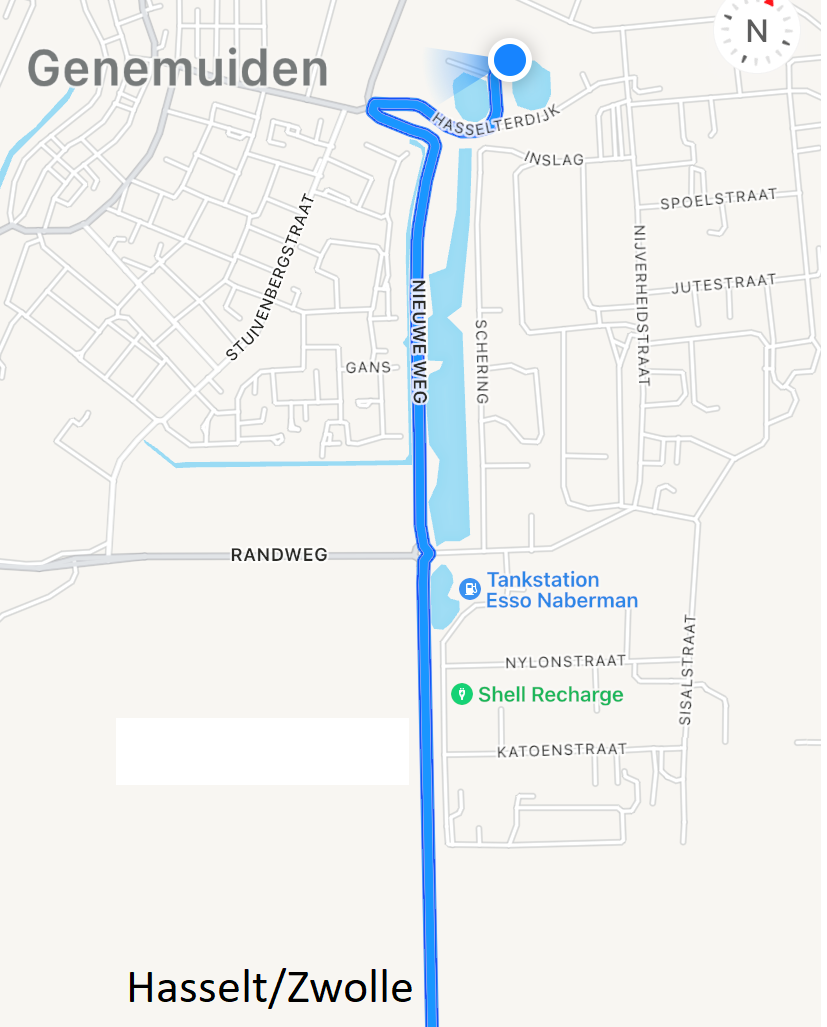 Bij bestemming bereikt verder rijden,Na ongeveer 50m links de dijk af rijden aan het eind van de weg staat ons clubgebouw Hasselterdijk 11 Genemuiden. LUCHTGEWEERIndividueelKlasseAantal schoten InstallatietijdVoorbereiding inclusief proefschotenTijdsduur WedstrijdHerenHH-HA-HB6015 min15 min90 minDamesDH-DA6015 min15 min90 minVeteranenVH-VA4015 min15 min60 minJunioren-A herenJAH6015 min15 min90 minJunioren-A DamesJAD6015 min15 min90 minJunioren-B herenJBH4015 min15 min60 minJunioren B DamesJBD4015 min15 min60 minJunioren-CJC4015 min15 min60 min LUCHTGEWEER OPGELEGD LUCHTGEWEER OPGELEGDIndividueel OpgelegdKlasseAantal schoten InstallatietijdVoorbereiding inclusief proefschotenTijdsduur WedstrijdVeteranenVH-VA-VB4015 min15 min60 minJunioren-CJC4015 min15 min60 minJunioren DJD4015 min15 min60 minMINDERVALIDE SCHUTTERS STAANDMINDERVALIDE SCHUTTERS STAANDMINDERVALIDE SCHUTTERS STAANDHerenSH14015 min15 min60 minDamesSH14015 min15 min60 minDames/herenSH24015 min15 min60 minDames/herenSH36015 min15 min90 minDames/heren/ Vet.SH14015 min15 min60 minDames/heren/Jun-B/VetSH24015 min15 min60 minHeren/VetSH34015 min15 min60 min                                                       LUCHTPISTOOL                                                       LUCHTPISTOOL                                                       LUCHTPISTOOLIndividueelKlasseAantalschotenInstallatietijdVoorbereiding inclusief proefschotenTijdsduur WedstrijdHerenHH-HA-HB6015 min15 min90 minDamesDH-DA6015 min15 min90 minVeteranen HerenVH-VA4015 min15 min60 minVeteranen DamesVH-VA4015 min15 min60 minJunioren-A HerenJAH6015 min15 min90 minJunioren-A DamesJAD6015 min15 min90 minJunioren-BJB4015 min15 min60 minJunioren-CJC4015 min15 min60 minIndividueel OpgelegdJunioren-C OpgelegdJC4015 min15 min60 minJunioren-D OpgelegdJD4015 min15 min60 minVeteranen OpgelegdVH-VA4015 min15 min60 min